7.07.  День семьи, любви и верности. День начался с утренней зарядки.  На минутке безопасности «Внимание, лихорадка западного Нила!» дети еще раз повторили профилактические мероприятия. Библиотекарь Левченко Л.Б.  провела для ребят интересную беседу  «Семья – это семь Я» и  «Мои обязанности в семье».  После обеда  - ходьба по тропе здоровья.  Затем играли  в  подвижные  игры  на свежем воздухе.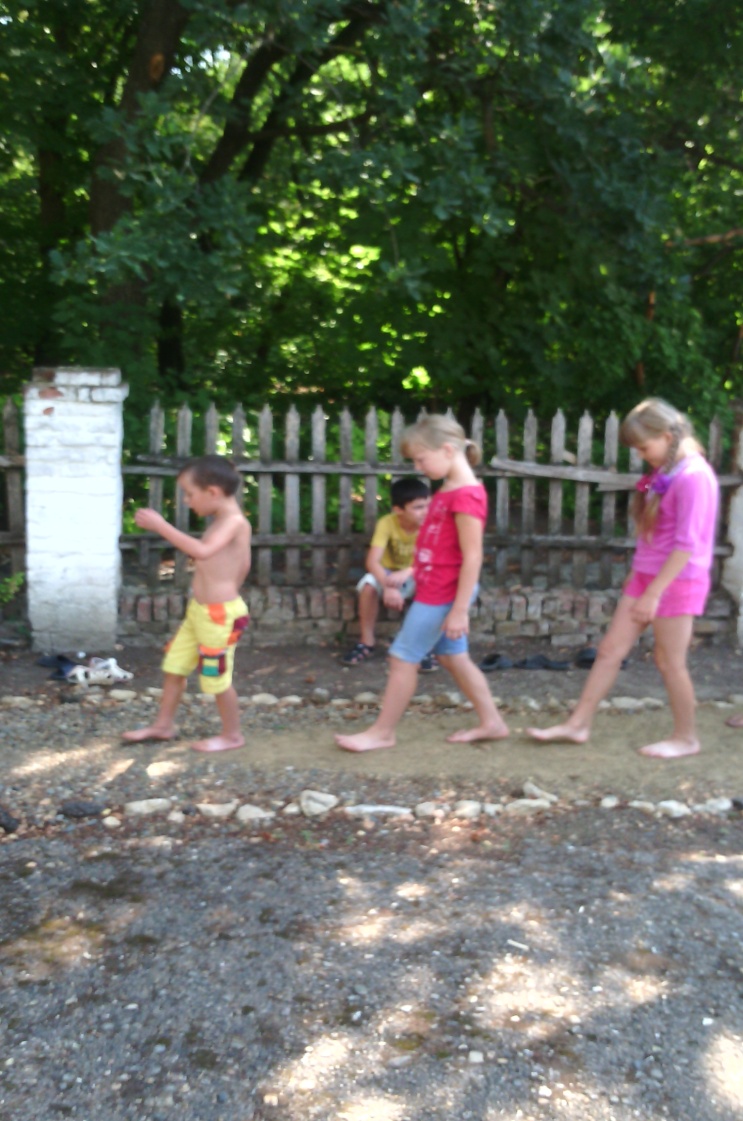 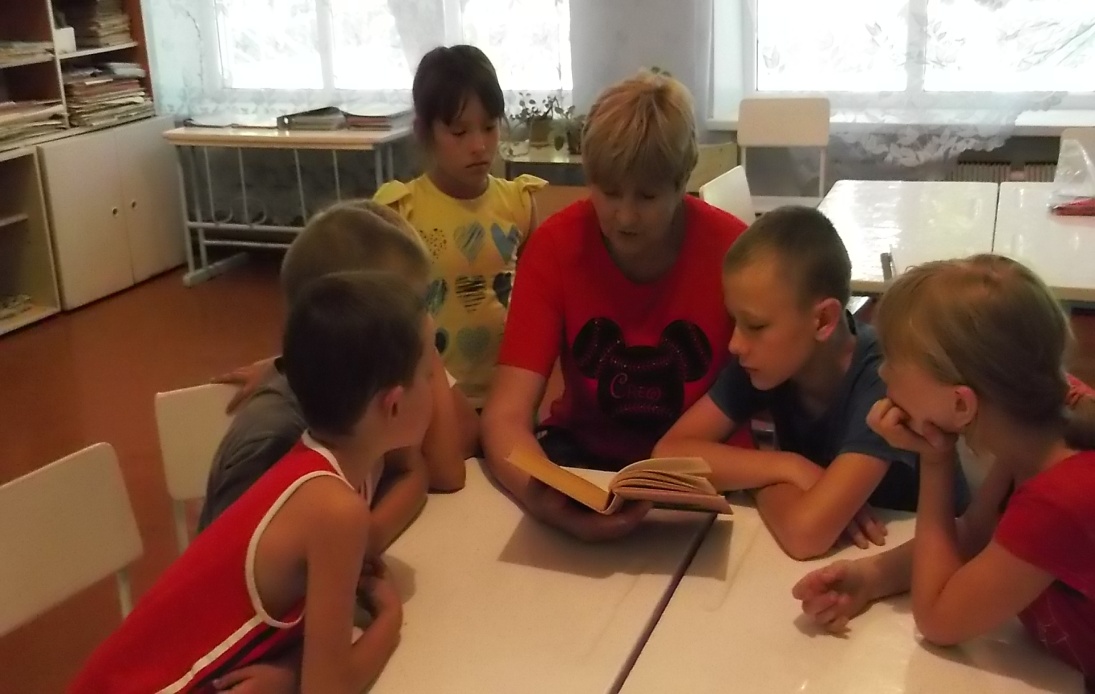 